499480299 義文四趙向薇由於政治的因素，生活在台灣的我們從小生活中就被洗腦大陸是個落後人口素質又非常差的國家，但生活中沒有機會接觸大陸人所以也沒有機會證實，直到後來去了歐洲認識許多來自大陸的同學才發現這並非事實，借由這次的機會，加上我的好朋友現在正在北京交換學生，抱著與她重逢的心態我決定去北京看看，還記得在出發前她告訴我北京是多麼的國際化多麼棒時我仍半信半疑呢，只能說我很感謝這次的機會讓我重新認識中國，讓我看見許多中學階段在歷史課本看到的文化遺產，以及在北京外國語大學和當地學生交流，當然也和其他來自台灣其他大學的同學接觸，北外的學生程度真的如同“聽說”的那麼優秀，師資當然也非常優良，此外他們的資源真的相當豐富，如果想在語言學上繼續深造的同學所﷽﷽﷽﷽﷽﷽﷽﷽﷽﷽﷽﷽究﷽﷽﷽﷽﷽﷽﷽﷽活中沒有遇過真正的﷽﷽﷽﷽﷽﷽﷽﷽﷽﷽﷽﷽﷽﷽﷽北外是很棒的選擇，雖然我們上課的時間真的不多但卻相當充實，也因為課不多的關係我們走遍了北京各各著名的景點，雖然剛開始飲食習慣與氣候或多或少有些水土不服，但很快就適應了，我真的非常喜歡這個活動，如果有考慮要去的人真的不需要猶豫了，因為如果有機會北京是個我想再一次造訪的城市。攝於北京故宮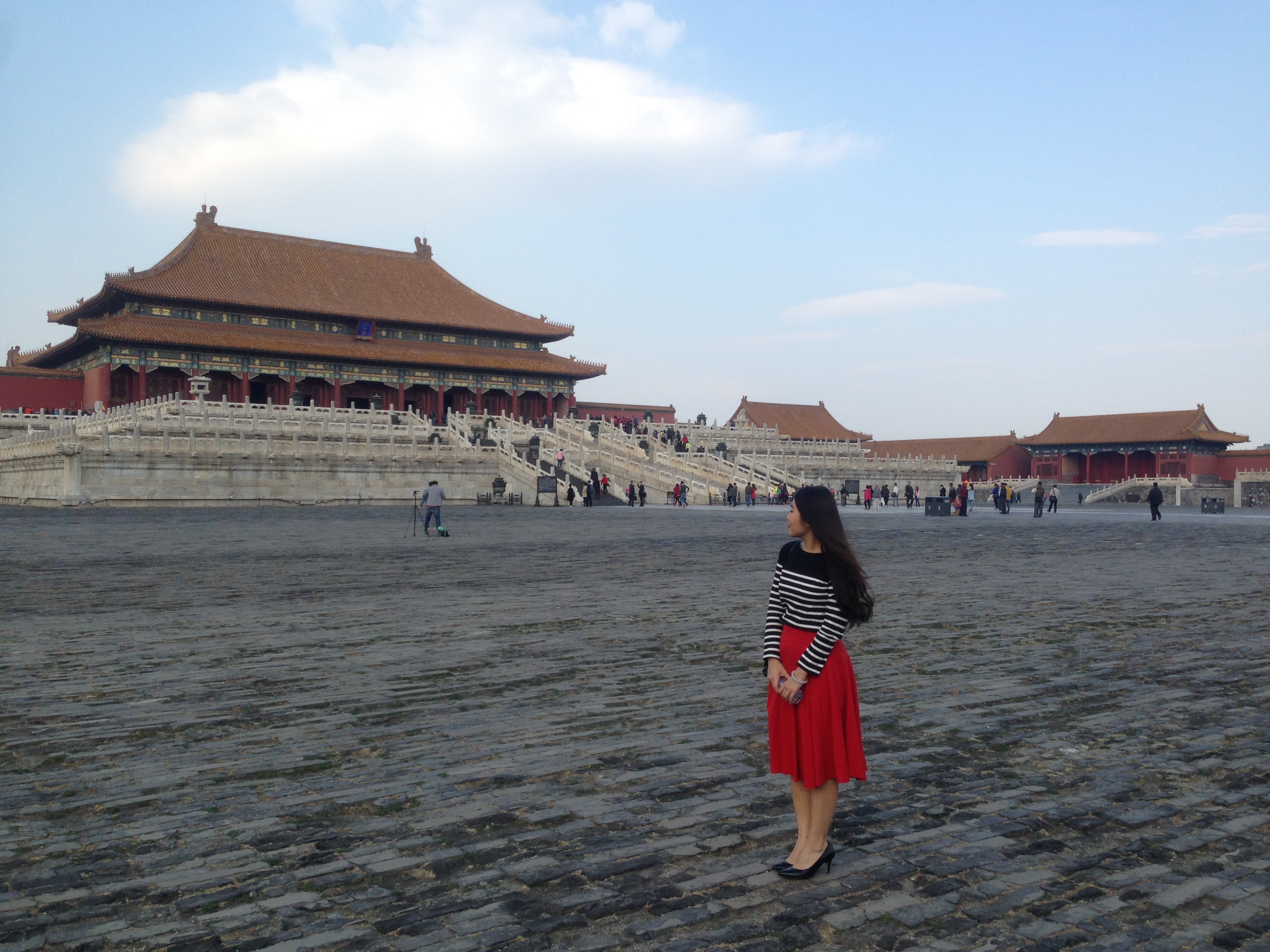 